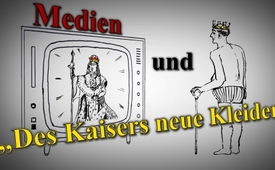 Medien und „Des Kaisers neue Kleider“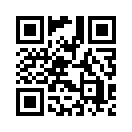 Die deutschen Medien stellen sich so dar, als seien sie trotz dramatischer Auflagenrückgänge nach wie vor die maßgeblichen und wahrheitsgetreuen Informationsgeber. Doch nun stellt auch die Journalistenunion Qualitätsmängel fest…Die deutschen Medien stellen sich so dar, als seien sie trotz dramatischer Auflagenrückgänge nach wie vor die maßgeblichen und wahrheitsgetreuen Informationsgeber. Verleger schreiben Auflagenrückgänge dem Internet zu. Die Journalistenunion stellt jedoch Qualitätsmängel fest, wobei u.a. wichtigste Themen, die den Bürger wirklich betreffen, ausgelassen werden. Die Welle der Medienkritik macht auch vor der ARD nicht Halt. In ihrer Sendung „Sag’s mir ins Gesicht“ Ende 2017 stellte sie sich Zuschauerfragen und Beschwerden. Kritik wurde an der Ukraine-Berichterstattung geübt; dort sei wiederholt verharmlosend die Rede von einer „national-konservativen“ Gruppe gewesen, die jedoch offen mit Nazi-Symbolen auftrat. Andererseits komme gehäuft negative Bewertung vor wie z.B. „Machthaber“ Assad oder „rechtspopulistische“ AfD. Trotz solch offensichtlicher Beschönigung bzw. Verunglimpfung stritt Kai Gniffke -Chefredakteur von ARD-Aktuell, verantwortlich für Tagesschau und Tagesthemen- jede Wertung ab: „Wertende Beschreibungen gibt es nicht.“, so Gniffke wörtlich.  Daher aufgepasst:

Lüge und Manipulation, so weit das Auge reicht. Lüge, weil haarsträubende Veränderungen in unserer Gesellschaft als Verbesserungen verkauft werden. Manipulation, weil die Menschen damit zu Entscheidungen oder Handlungen bewegt werden, die sie aus ihrem „natürlichen Empfinden“ niemals tun würden. Auf diese Weise wurden die Völker immer schon betrogen und auch auf Kriege vorbereitet. Klagemauer.TV schult, dem natürlichen Empfinden wieder mehr zu trauen als den lügnerischen Manipulationen. Empfehlen Sie unsere Sendungen daher unbedingt weiter.

Nur wer seinen eigenen Augen traut, sieht den Kaiser nackt statt in neuen Kleidern.von avr. / ef. / wa.Quellen:PHI=Pressedienst: Zusammendruck E-Mail Nr. 18 vom 30.11.17, Seite  137-144  und  E-Mail  19  vom  12.12.2017  mit  den  Seiten  145-151
https://www.youtube.com/watch?v=dgVHNTWd5pQDas könnte Sie auch interessieren:#ARD - www.kla.tv/ARDKla.TV – Die anderen Nachrichten ... frei – unabhängig – unzensiert ...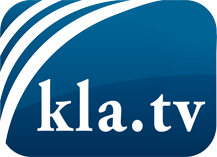 was die Medien nicht verschweigen sollten ...wenig Gehörtes vom Volk, für das Volk ...tägliche News ab 19:45 Uhr auf www.kla.tvDranbleiben lohnt sich!Kostenloses Abonnement mit wöchentlichen News per E-Mail erhalten Sie unter: www.kla.tv/aboSicherheitshinweis:Gegenstimmen werden leider immer weiter zensiert und unterdrückt. Solange wir nicht gemäß den Interessen und Ideologien der Systempresse berichten, müssen wir jederzeit damit rechnen, dass Vorwände gesucht werden, um Kla.TV zu sperren oder zu schaden.Vernetzen Sie sich darum heute noch internetunabhängig!
Klicken Sie hier: www.kla.tv/vernetzungLizenz:    Creative Commons-Lizenz mit Namensnennung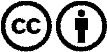 Verbreitung und Wiederaufbereitung ist mit Namensnennung erwünscht! Das Material darf jedoch nicht aus dem Kontext gerissen präsentiert werden. Mit öffentlichen Geldern (GEZ, Serafe, GIS, ...) finanzierte Institutionen ist die Verwendung ohne Rückfrage untersagt. Verstöße können strafrechtlich verfolgt werden.